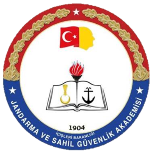 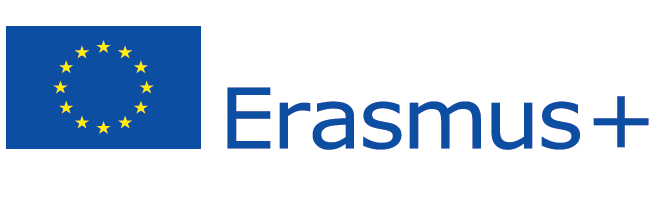 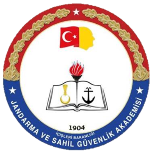 PERSONEL HAREKETLİĞİ BAŞVURU FORMUAşağıdaki kriterlerden size uygun olanları işaretleyiniz.“…..” Şeklinde boş bırakılan yerleri yazı veya rakamla doldurunuz.“*” işaretli kriterlere belge eklenmesi zorunludur.Eğitim almak üzere kabul edildiğiniz faaliyete ait bilgileri aşağıdaki forma yazınız. 	Yukarıda beyan ettiğim bilgilerin doğruluğunu kabul ederek, bilgilerini verdiğim Eğitim Alma/Ders Verme faaliyetine Erasmus Programı kapsamında katılmak istediğimi arz ederim.ONAY …./…../……….Birim AmiriPERSONELADI SOYADIİLETİŞİM BİLGİLERİBİRİMİPERSONELSINIFI 
RÜTBESİ 
UNVANIİLETİŞİM BİLGİLERİGÖREVİPERSONELSICILIİLETİŞİM BİLGİLERİDAHİLİ TEL.PERSONELT.C. KİMLİK 
NUMARASIİLETİŞİM BİLGİLERİCEP TEL.PERSONELMEMURİYETE 
BAŞLAMAİLETİŞİM BİLGİLERİE-POSTAS.NUKRİTERBELGE1                         Gazi personelim                                          Şehit/Gazi yakını personelim  *2Engelli Personelim *3İdari Personelim 4Akademi Başkanlığı Erasmus faaliyetine ilk kez katılıyorum 5İngilizce                Fransızca              İspanyolca                   Diğer                          KPDS/YDS/ÜDS/YÖKDİL              Diğer:                Puan:                *6Eğitim almak istediğim ülke: 7Hizmet Sürem:     0-5 yıl                     6-10  yıl                    11-15 yıl                                               16-20 yıl                21-25 yıl                    25 yıldan fazla Eğitimin İsmiEğitimin KonusuVerildiği ÜlkeVerildiği KurumKurum PIC Numarası Başlangıç-Bitiş TarihiSüresi (Gün)Eğitim DiliPersonele Sağlaması Beklenen Faydanın Kısa İzahı